Le son « ou »1. Écris les mots de la semaine en ordre alphabétique.  (N’inclus PAS les petits mots comme le, la, un et une.)1._________________________		6._________________________2._________________________		7._________________________3._________________________		8._________________________4._________________________		9._________________________5._________________________		10._________________________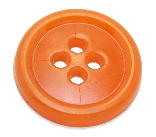 2. Qui suis-je?a) Je suis la journée entre hier et demain.____________________b) Je suis le contraire du mot jamais.___________________c) Je suis une partie de ta jambe._________________d) Je suis ce que tu dois souvent faire avec une porte lorsque tu veux entrer ou sortir._________________e) Je suis un animal qui ressemble à un grand chien._________________3. Complète les phrases avec le mot manquant. a) J’ai perdu le ________________ de mes pantalons!b) La couleur préférée de Bella est  ________________.c) Tannah a choisi une belle _________________ pour son dessin.d) Mason a donné un beau cadeau à Spencer _____________ sa fête.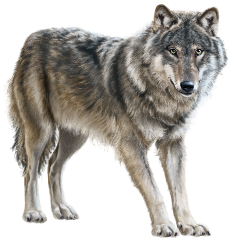 e) Lundi est un _______________ de la semaine.